Do użytku wewnętrznego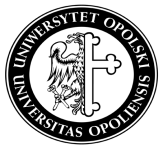 Zarządzenie Nr  5 /2016Rektora Uniwersytetu Opolskiegoz dnia  17 lutego  2016 r.w sprawie:  zmiany zarządzenia nr 46/2015 Rektora Uniwersytetu Opolskiego z dnia 21 grudnia 2015 r. dot. krajowych podróży służbowych pracowników Uniwersytetu Opolskiego Na podstawie art. 775 § 2  ustawy z dnia 26 czerwca 1974 r. - Kodeks Pracy (tj. Dz. U. 2014.1502 z późn. zm.) oraz Rozporządzenia Ministra Pracy i Polityki Społecznej z dnia 29 stycznia 2013 r. w sprawie należności przysługujących pracownikowi zatrudnionemu w państwowej lub samorządowej jednostce sfery budżetowej  z tytułu podróży służbowej (Dz. U. 2013.167) zarządza się, co następuje:§ 1W zarządzeniu nr 46/2015 Rektora Uniwersytetu Opolskiego z dnia 21 grudnia 2015 r. dot. krajowych podróży służbowych pracowników Uniwersytetu Opolskiego zmienia się  § 2 ust. 2, który otrzymuje następujące brzmienie:„2. Decyzję w sprawie polecenia wyjazdu służbowego, potwierdzoną pisemnym poleceniem wyjazdu służbowego, dla poszczególnym grup pracowniczych podejmują:Dyrektorzy instytutów i samodzielnych katedr dla nauczycieli akademickich;Dziekani wydziałów dla nauczycieli akademickich pełniących funkcje dyrektorów instytutów i kierowników samodzielnych katedr;Kanclerz dla pracowników niebędących nauczycielami akademickimi;Rektor dla prorektorów, dla Rektora dokument potwierdzający wyjazd służbowy potwierdza upoważniony prorektor; Upoważnieni prorektorzy dla dziekanów wydziałów i dyrektora Biblioteki Głównej;Dyrektor Biblioteki Głównej dla podległych pracowników.”§ 2Pozostałe postanowienia zarządzenia nr 46/2015 Rektora Uniwersytetu Opolskiego z dnia 21 grudnia 2015 r. pozostają bez zmian.§ 3Zarządzenie wchodzi w życie z dniem podpisania.